ҠАРАР                                                                          ПОСТАНОВЛЕНИЕ14 февраль 2022 й.                             № 5                               14 февраля 2022 г. Об утверждении анализа финансовых, экономических, социальных и
иных показателей развития малого и среднего предпринимательства и
эффективности применения мер по его развитию на территории
сельского поселения Уршакский сельсовет муниципального района Аургазинский район Республики Башкортостан по итогам 2021 годаРуководствуясь Федеральным законом от 24.07.2007 № 209-ФЗ "О развитии малого и среднего предпринимательства в Российской Федерации", Федеральным законом от 06.10.2003 № 131-ФЗ «Об общих принципах организации местного самоуправления в Российской Федерации», Уставом сельского поселения Уршакский сельсовет муниципального района Аургазинский район Республики Башкортостан, муниципальной программой, утвержденной постановлением администрации сельского поселения Уршакский сельсовет от 16.04.2019 № 30 «Развитие малого и среднего предпринимательства на территории сельского поселения Уршакский сельсовет муниципального района Аургазинский район Республики Башкортостан на 2019-2021 годы», Администрация сельского поселения ПОСТАНОВЛЯЕТ:1. Утвердить анализ финансовых, экономических, социальных и иных показателей развития малого и среднего предпринимательства и эффективности применения мер по его развитию на территории сельского поселения Уршакский сельсовет по итогам 2021 года согласно приложению.2. Настоящее постановление обнародовать в здании Администрации сельского поселения Уршакский сельсовет муниципального района Аургазинский район Республики Башкортостан и разместить на официальном сайте http://www.ursaksky.ru.  3. Настоящее постановление вступает в силу после его обнародования.4. Контроль за исполнением настоящего постановления оставляю за собой.Глава сельского поселения                           Р.И. АбдрахмановПриложениеАнализ финансовых, экономических, социальных и иных показателей развития малого и среднего предпринимательства и эффективности применения мер по его развитию на территории сельского поселения Уршакский сельсовет муниципального района Аургазинский район Республики Башкортостан по итогам 2021 годаАнализ о состоянии, проблем и перспектив развития малого и среднего предпринимательства на территории сельского поселения Уршакский сельсовет муниципального района Аургазинский район Республики Башкортостан по итогам 2021 года подготовлен на основании статьи 11 Федерального закона от 24 июля 2007 г. № 209-ФЗ «О развитии малого и среднего предпринимательства в Российской Федерации».На территории сельского поселения Уршакский сельсовет муниципального района Аургазинский район Республики Башкортостан всего зарегистрировано 12 индивидуальных предпринимателей (ИП).Структура малых предприятий на территории сельского поселения Уршакский сельсовет муниципального района Аургазинский район Республики Башкортостан по видам экономической деятельности за 2021 год изменилась - в 2021 году на территории сельского поселения зарегистрировали свою деятельность: ИП Клявлин И.Р., который занимается грузоперевозками (49.41 Деятельность автомобильного грузового транспорта), Снигирева А.В. (47.91 Торговля розничная по почте или по информационно-коммуникационной сети Интернет), Кальянов И.В. (46.69 Торговля оптовая прочими машинами и оборудованием).Доля предпринимателей занимающихся выращиванием сельскохозяйственной продукции, составляет 8%. Сфера торговли является наиболее предпочтительной для малого бизнеса и составляет 33%.Из 12 индивидуальных предпринимателей, зарегистрированных на территории сельского поселения, свою деятельность на территории сельского поселения осуществляют только 4, что составляет 33%. Количество действующих объектов розничной торговли на территории сельского поселения Уршакский сельсовет по итогам 2021 года составило 4 единиц, в т.ч. 2 магазина «Пищевик». Администрация сельского поселения Уршакский  сельсовет муниципального района Аургазинский район Республики Башкортостан в рамках полномочий, предусмотренных законодательством, ведет работу по улучшению обеспечения жителей сельского поселения услугами торговли. В частности, это выражается в содержании подъездных автомобильных дорог в летний и зимний период, доведении до жителей сельских населенных пунктов информации о днях и времени выездной торговли.В целом на территории сельского поселения Уршакский сельсовет муниципального района Аургазинский район Республики Башкортостан прослеживается положительная динамика развития субъектов малого и среднего предпринимательства.Конкурсы на получение грантов начинающим субъектам малого и среднего предпринимательства в сельском поселении Уршакский сельсовет в 2021 году не проводились.Развитие инфраструктуры поддержки субъектов малого и среднего предпринимательстваВ сельском поселении Уршакский сельсовет нет действующих объектов инфраструктуры поддержки субъектов малого и среднего предпринимательства.Основные проблемы, перспективы развития малого и среднего предпринимательства, предложения по его развитию на территории сельского поселения Уршакский сельсоветНа развитие предпринимательства на территории сельского поселения Уршакский сельсовет серьезное влияние оказывают существующая экономическая ситуация и связанные с ней общие проблемы, а именно:- низкая доступность кредитных ресурсов при недостаточности собственного стартового капитала, слабый уровень знаний для успешного начала предпринимательской деятельности;- высокая стоимость заемных средств, привлекаемых субъектами малого и среднего предпринимательства для осуществления хозяйственной деятельности;- низкая доля предприятий производственной сферы, преобладание сферы торговли, низкая востребованность сферы услуг;- дефицит квалифицированных кадров, недостаточный уровень профессиональной подготовки;- отсутствие реального финансирования муниципальных программ развития малого и среднего предпринимательства в связи с дефицитом местного бюджета;- низкая предпринимательская активность молодежи.Перспективы развития- развитие сферы бытового обслуживания (на сегодняшний день отсутствует парикмахерская, бытовые мастерские);- реализация муниципальной целевой программы «Развитие малого и среднего предпринимательства на территории сельского поселения Уршакский сельсовет муниципального района Аургазинский район Республики Башкортостан на 2022-2024 годы»;- ориентация органами местного самоуправления субъектов предпринимательства не только на совместное выживание, но и на развитие стратегических направлений социально-экономического развития муниципального образования.Башҡортоҫтан РеҫпубликаhыАуырғазы районы муниципаль районының Өршәҡ ауыл Советыауыл биләмәhе Хакимиәте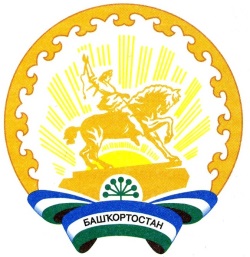 Республика БашкортостанАдминистрация сельского поселения Уршакский сельсовет муниципального района Аургазинский район